МИНИСТЕРСТВО НАУКИ И ВЫСШЕГО ОБРАЗОВАНИЯ
РОССИЙСКОЙ ФЕДЕРАЦИИ
Федеральное государственное автономное
образовательное учреждение высшего образованияУРАЛЬСКИЙ ФЕДЕРАЛЬНЫЙ УНИВЕРСИТЕТимени первого Президента России Б.Н.ЕльцинаДОПОЛНИТЕЛЬНАЯ ПРОФЕССИОНАЛЬНАЯ ПРОГРАММА
ПОВЫШЕНИЯ КВАЛИФИКАЦИИ
«Современный школьник: эмоциональные и когнитивные особенности»Разработчик программы повышения квалификации:Печеркина А.А. – к.пс.н., заведующий кафедрой педагогики и психологии образования УрФУПрограмма утверждена на заседании Учебно-методического совета УГИ УрФУПротокол № 33.00-08/37 от 19.10.2022г.Екатеринбург
2022 г.1. НОРМАТИВНО-ПРАВОВЫЕ ОСНОВАНИЯ РАЗРАБОТКИ ПРОГРАММЫНормативную правовую основу разработки программы составляют:Федеральный закон от 29.12.2012 N 273-ФЗ (ред. от 02.07.2021) «Об образовании в Российской Федерации» (с изм. и доп., вступ. в силу с 01.09.2021).Приказ Минобрнауки России от 29.07.2020 N 841 «Об утверждении федерального государственного образовательного стандарта высшего образования – магистратура по направлению подготовки 37.04.01 Психология» (Зарегистрировано в Минюсте России 21.08.2020 N 59373).Приказ Министерства науки и высшего образования РФ от 29 июля 2020 г. N 839 «Об утверждении федерального государственного образовательного стандарта высшего образования – бакалавриат по направлению подготовки 37.03.01 Психология» (Зарегистрировано в Минюсте России 21.08.2020 N 59374).Письмо Минобрнауки России от 02.11.2015г. № АК-3192/06 «О пилотном введении профессиональных стандартов».Письмо Минтруда России от 04.04.2016 N 14-0/10/В-2253 «Ответы на типовые вопросы по применению профессиональных стандартов».Письмо Минтруда России от 06.07.2016 N 14-2/ООГ-6465 «О применении работодателями профессиональных стандартов».Приказ Минобрнауки России от 1 июля 2013г. № 499 «Об утверждении Порядка организации и осуществления образовательной деятельности по дополнительным профессиональным программам».Приказ Минтруда России от 24.07.2015 N 514н «Об утверждении профессионального стандарта "Педагог-психолог (психолог в сфере образования) "» (Зарегистрировано в Минюсте России 18.08.2015 N 38575).Приказ Минтруда России от 18.11.2013 N 682н «Об утверждении профессионального стандарта "Психолог в социальной сфере"» (Зарегистрировано в Минюсте России 25.12.2013 N 30840).Положение УрФУ «Об организации и осуществлении образовательной деятельности по дополнительным общеобразовательным общеразвивающим программам». СМК-ПВД-7.5-01-106-2017.Положение УрФУ «Об обучении по индивидуальному плану по программам дополнительного профессионального образования». СМК-ПВД-7.5-01-120-2-017.Программа разработана на основе профессионального стандарта «Педагог-психолог (психолог в сфере образования)» (приказ Минтруда России № 514н от 24.07.2015г.).2. ЦЕЛЬ ПРОГРАММЫПовышение компетентности слушателей в области понимания сути протекания когнитивных и эмоциональных процессов и возможностях их использования в деятельности учителя. Знакомство с основными результатами исследования эмоциональных и когнитивных особенностей современных школьников. Освоение основных методов повышения эффективности работы учителя при взаимодействии с детьми, имеющими эмоциональные и когнитивные сложности. Формирование у слушателей профессионально важных качеств, необходимых для осуществления деятельности в сфере психологического просвещения.3. ХАРАКТЕРИСТИКА ПОДГОТОВКИ ПО ПРОГРАММЕКатегория обучающихся, на которых рассчитана программа: педагоги (учителя).Базовый уровень образования слушателей: среднее специальное, высшее образование.Нормативный срок освоения программы – 72 часа.Форма реализации: очное обучение, онлайн-обучение.Форма обучения – очно-заочная, без отрыва от работы.Режим обучения – от 8 часов в неделю.Направление подготовки – 37.03.01 Психология, 37.04.01 Психология.Уровень квалификации: 6, 7 уровень в соответствии «Уровнями квалификации в целях разработки проектов профессиональных стандартов» (утв. приказом Минтруда России от 12 апреля 2013 г. №148н).Выдаваемый документ по итогам успешного освоения программы – удостоверение о повышении квалификации.4. ТРЕБОВАНИЯ К РЕЗУЛЬТАТАМ ОСВОЕНИЯ ПРОГРАММЫПрограмма направлена на формирование и совершенствование у психологов, оказывающих консультационные услуги населению, следующих профессиональных компетенций:5. УЧЕБНО-ТЕМАТИЧЕСКИЙ ПЛАНТаблица 16. СОДЕРЖАНИЕ ПРОГРАММЫТаблица 27. КОНТРОЛЬ И ОЦЕНКА РЕЗУЛЬТАТОВ ОСВОЕНИЯ ДОПОЛНИТЕЛЬНОЙПРОФЕССИОНАЛЬНОЙ ПРОГРАММЫ ПОВЫШЕНИЯ КВАЛИФИКАЦИИ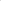 Система контроля и оцениванияТаблица 3Форма итоговой аттестации – зачет на основе разбора практических кейсов.Пример кейса:Из письма в редакцию: «Пишу Вам, потому что больше не могу терпеть, пишу из отчаяния, не знаю, как дальше жить. Сегодня я снова не пошла в школу (и это уже не в первый раз). Сижу, а на душе так плохо, все равно через день или два придется идти, а там одноклассники, учителя (учусь я в 9 классе). “Почему ты не ходишь в школу, – спросите, – что случилось?” А ничего. Даже писать стыдно. Не знаю, поймете ли Вы меня, ведь все это с виду пустяки, но для меня не так… Я плохо учусь, хоть и стараюсь. Учителя жалеют, ставят тройки за четверть, хотя у меня одни двойки из года в год. Сколько ни старайся, ничего не получается, переводят из класса в класс за старательность, а сколько огорчений…Как все-таки жизнь несправедлива! Есть у нас в классе одна девочка. Красивая, стройная, учится хорошо, дома все в порядке, у матери и отца под крылышком. И такая беспечность! Учеба дается от природной способности, никакого труда. А я должна, как раб Божий, сидеть за книгами день и ночь, потому что до меня не дойдет все сразу, да еще вдобавок все равно одни двойки получишь. Почему же одним людям живется на свете легче, чем другим? У одних есть все, а у тебя ничего: ни способностей к учебе, ни человеческого вида (я сама себе противна), ни жизни порядочной (в семье у нас пьет отчим, живем на съемной квартире) …». Вопросы:1. Определите основную проблему девочки. 2. Разработайте план и программу работы с ней.Критерии оценки компетенций слушателя:Умение провести анализ описанной ситуации.Умение сформулировать проблематику ситуации. Умение сформулировать детальные решения и выводы. Умение изложить материал с соблюдение этических норм.СОСТАВ ПРЕПОДАВАТЕЛЕЙ,участвующих в реализации программы«Современный школьник: эмоциональные и когнитивные особенности» Таблица 48. ВОСТРЕБОВАННОСТЬ ПРОГРАММЫПрограмма разработана для решения задачи повышения психологической компетенции у учителей. Программа дает возможность освоить теоретические и практические особенности подходов к рассмотрению когнитивных и эмоциональных особенностей школьников. Полученные теоретические и практические знания и учения позволят расширить психологические знания у слушателей в части понимания протеканиях когнитивных и эмоциональных процессов, а также методов их развития. Отдельный акцент сделан на рассмотрении когнитивных и эмоциональных особенностей в контексте повышения академической успешности.  Содержание программы основано на результатах эмпирического исследования уровня развития пространственных способностей, уровня развития невербального интеллекта, объема словарного запаса, академической успешности в математике, уровня произвольного контроля, уровня математической тревожности.УТВЕРЖДАЮЗаместитель проректора по проектному обучению идополнительному профессиональному образованию____________________ Овчинникова В.А.«____» ___________________ 2022г.Председатель УМС УГИ УрФУ         ______________С.Ю. ЗыряноваНачальник ОМО ДПО УрФУ                  ______________В.Г. ВятчинаОбобщенная трудовая функцияПрофессиональных компетенцийМодуль программыA/01.7Формирование и реализация планов развивающей работы с обучающимися с учетом их индивидуально-психологических особенностейПК-1. Способен формировать и реализовывать планы развивающей работы с обучающимися с учетом их индивидуально-психологических особенностейМодуль 1. Социальная ситуация развития и ее влияние на когнитивные и эмоциональные процессыA/06.7Ознакомление педагогов, преподавателей и администрации образовательных организаций с современными исследованиями в области психологии дошкольного, младшего школьного, подросткового, юношеского возрастаПК-2. Способен проводить работу по ознакомлению преподавателей и администрации образовательных организаций с современными исследованиями в области психологии дошкольного, младшего школьного, подросткового, юношеского возрастаМодуль 2. Эмоциональные особенности современного школьникаМодуль 3. Когнитивные особенности современного школьникаКодкомпетенцииизраздела Наименование модулей, тем3.е.Всегочас.в том числев том числев том числеФормы контроля, промежуточ ной и итоговой аттестацииКодкомпетенцииизраздела Наименование модулей, тем3.е.Всегочас.ЛекцииПрактические, семинарские занятия, прочие виды учебных занятий и учебных работВыполнениезаданийдлясамоконтроляФормы контроля, промежуточ ной и итоговой аттестацииА/01.7Модуль 1. Социальная ситуация развития и ее влияние на когнитивные и эмоциональные процессы современных школьников16124А/01.7Тема 1.1. Специфика современной социальной ситуации развития и ее влияние на развитие школьника44-А/01.7Тема 1.2. Возрастные особенности развития когнитивной и эмоциональной сфер школьников1284А/06.7Модуль 2. Эмоциональные особенности современного школьника.26188Тема 2.1. Общая характеристика эмоциональной сферы ребенка16106Тема 2.2. Эмоциональные особенности школьника 1082A/06.7Модуль 3. Когнитивные особенности современного школьника26188Тема 3.1. Содержание когнитивной сферы школьника16106Тема 3.2. Когнитивные особенности школьников 1082Итоговая аттестация44зачетИтого1724824Характеристика структуры обученияСодержание обучения,а также тематика практических занятий (семинаров, лабораторных занятий), самостоятельной работы, описание применяемых образовательных технологий и рекомендуемых методических материалов, Интернет-ресурсовМодуль 1. Социальная ситуация развития и ее влияние на когнитивные и эмоциональные процессыМодуль 1. Социальная ситуация развития и ее влияние на когнитивные и эмоциональные процессыТема 1.1. Специфика современной социальной ситуации развития и ее влияние на развитие школьникацифровое детство как новый культурно-психологический феномен; цифровизация образования и увеличение потока информации, с которым сталкивается школьник;влияние ИКТ на память, внимание, мышление, речь и эмоции;академическая успешность и ее роль в развитии школьника.Тема 1.2. Возрастные особенности развития когнитивной и эмоциональной сфер школьниковвозрастные аспекты развития и их роль в анализе психолого-педагогических ситуаций;структура познавательной сферы школьника;структура эмоциональной сферы школьника;возрастные особенности развития познавательной и эмоциональной сфер школьника.Модуль 2. Эмоциональные особенности современного школьникаМодуль 2. Эмоциональные особенности современного школьникаТема 2.1. Общая характеристика эмоциональной сферы ребенка понятие эмоций;структура эмоций;современные теории эмоций;эмоции и чувства;взаимосвязь эмоций с познавательными процессами;основные эмоциональные переживания и их характеристика: аффекты, собственно эмоции, чувства, настроения;тревога как проявление эмоциональной сферы;индивидуальные особенности эмоций: эмоциональная возбудимость, глубина, лабильность – ригидность, эмоциональная устойчивость, экспрессивность, эмоциональная отзывчивость, оптимизм – пессимизм;нарушения эмоциональной сферы современного школьника;методы формирования эмоциональной устойчивости в школьном возрасте.Тема 2.2. Эмоциональные особенности школьниковзначение исследования эмоций в психологии;проблема изучения эмоций;результаты исследования уровня математической тревожности и особенности ее проявления в группах мальчиков и девочек 7-11 класса;учет особенностей исследования математической тревожности при организации учебного процесса с целью повышения академической успешности.Модуль 3. Когнитивные особенности современного школьникаМодуль 3. Когнитивные особенности современного школьникаТема 3.1. Содержание когнитивной сферы школьникаособенности восприятия школьника;особенности развития внимания и памяти школьника;мышление и речевое развитие школьника;специфика развития когнитивной сферы школьника.Тема 3.2. Когнитивные особенности школьниковособенности сравнения результатов исследования мальчиков и девочек 7-11 классов по показателям: уровень развития пространственных способностей, уровень развития невербального интеллекта, объем словарного запаса, академическая успешность в математике, уровень произвольного контроля;возможности учета особенностей когнитивной сферы при организации учебного процесса.Применяемые образовательные технологииЛекции с мультимедиа сопровождениемГрупповая дискуссияТехнологии проблемного обученияКомандная работаАнализ кейсовРекомендуемые методические материалы, Интернет-ресурсыe-libraryciberleninka.ruhttp://рпо.рф/psychologists/rpopsych/Рекомендуемая литератураОсновная литература: Абрамова Г.С. Психология развития и возрастная психология : учебное пособие. – Прометей, М, 2018. https://biblioclub.ru/index.php?page=book&id=483177 (Электронное издание).Андерсон Дж. Когнитивная психология. – СПб.: Питер, 2002. – 234 с.Гамезо М.В. Возрастная и педагогическая психология. – М.: Просвещение, 2014. – 275 с. Дубровина И.В. Возрастная и педагогическая психология. – М.: Академия, 2013. – 368 с.Изард К. Психология эмоций. – СПб.: Питер, 2012. – 464 с.Казанская К.О. Детская и возрастная психология : учебное пособие. М.: А-Приор, 2010. https://biblioclub.ru/index.php?page=book&id=56289 (Электронное издание).Коломинский Я.П. Психическое развитие детей в норме и патологии: психологическая диагностика, профилактика и коррекция: учеб. пособие. – СПб. : Питер, 2004. – 480 с. Корецкая И.А. Психология развития и возрастная психология: учебно-практическое пособие : учебное пособие. – М.: Евразийский открытый институт, 2011. https://biblioclub.ru/index.php?page=book&id=90709 (Электронное издание)Мандель Б.Р. Психология развития: полный курс : учебное пособие. – М.: Директ-Медиа, 2015. https://biblioclub.ru/index.php?page=book&id=279644 (Электронное издание)Морева Г.И. Психология развития и возрастная психология : учебное пособие. – Тюмень: Тюменский государственный университет, 2009. https://biblioclub.ru/index.php?page=book&id=567447Столяренко Л.Д. Основы психологии: Практикум. – Москва: Просвещение, 2013. – 281с.Солдатова Г.У., Рассказова Е.И., Нестик Т.А. Цифровое поколение России: компетентность и безопасность. – М.: Смысл, 2017. – 375 с.Дополнительная литература:Аверин В.А. Психология человека от рождения до смерти: Младенчество, детство, юность, взрослость, старость. – СПб. : Прайм-Еврознак, 2001. – 652 с. Вилюнас В.К. Психология эмоций. – СПб.: Питер, 2004. – 496 с.Гринспен С., Гурбановская Л. Ребенок-тиран. Как найти подход к детям пяти «трудных» типов : методическое пособие. – М.: Ломоносовъ, 2010. http://biblioclub.ru/index.phppage=book&id=73998 (Электронное издание)Когнитивная психология : практикум : / авт.-сост. А.Д. Ложечкина. – Ставрополь: Изд-во СКФУ, 2017. – 120 с. Маклаков А.Г. Общая психология. – СПб.: Питер, 2015. – 583 с.Смирнова С.А. Педагогика: педагогические теории, системы, технологии: учебное пособие. – М.: Изд-во Юрайт, 2015. – 217с.Тайсон Ф.Ф., Боковиков А.М. Психоаналитические теории развития. – М.: Когито-Центр, 2006. http://biblioclub.ru/index.phppage=book&id=56482 (Электронное издание)Томаселло М. Истоки человеческого общения. – М.: Языки славянских культур, 2011. – 328 с. Тихомирова Т.Н., Малых С.Б. Когнитивное развитие школьников: эффекты макро- и микросредовых условий образования // Вопросы психологии. – 2021. Т. 67. №5. – С. 30-43. Щукина Г.И. Проблема познавательного интереса в педагогике. – М.: Горизонт, 2012. – 153 с.Результаты (освоенные компетенции)Основные показатели оценки результатаФормы и методы контроляПК-1. Способен формировать и реализовывать планы развивающей работы с обучающимися с учетом их индивидуально-психологических особенностейЗнает индивидуально-психологические особенности школьников.Способен составлять планы развивающей работы с обучающимися.Умеет проводить мероприятия с обучающимися по развитию эмоциональных и когнитивных процессов. Способен оказывать психологическую поддержку обучающимся по вопросам развития познавательной и эмоциональной сфер.выполнение тестовых заданий по теме: «Возрастные особенности развития познавательной и эмоциональной сфер»ПК-2. Способен проводить работу по ознакомлению преподавателей и администрации образовательных организаций с современными исследованиями в области психологии дошкольного, младшего школьного, подросткового, юношеского возрастаМожет проводить работу по ознакомлению преподавателей с особенностями развития современного школьника.Знает результаты современных исследований когнитивных и эмоциональных особенностей современных школьников.Умеет использовать знания о когнитивных и эмоциональных особенностях современных школьников для совершенствования образовательного процесса.выполнение тестовых заданий по теме: «Содержание когнитивной сферы школьника»ФИОМесто работы, должность, ученое званиеМодули/темы1Печеркина Анна Александровнак.пс.н., доцент, заведующий кафедрой педагогики и психологии образования УрФУМодуль 1, 22Малых Сергей БорисовичД.пс.н., профессор, академик РАО, зав. лабораторией «Центр популяционных исследований»Модуль 3